ЗАЯВКА НА УЧАСТИЕ В ФОРУМЕ ПЕДАГОГИЧЕСКИХ ИДЕЙ И ИННОВАЦИОННЫХ ПРАКТИКСведения об участнике Форума:Авторы инновационного продукта (ФИО и должность) Карельская Наталья Алексеевна, учитель русского языка и литературыНаименование организации (полное наименование общеобразовательного учреждения в соответствии с Уставом) Муниципальное бюджетное общеобразовательное учреждение «Гатчинский лицей №3 им. Героя Советского Союза А.И. Перегудова» Район___Гатчинский район Контактный телефон _ 89218989844E-mail  nao@lyceum3.spb.ruСведения о продукте инновационной образовательной деятельности (далее -ИОД), представленном на Форум1. Полное название продуктаМетодические рекомендации «Современные формы взаимодействия с учащимися и родителями учеников в образовательном процессе в условиях ФГОС»2. Аннотация продукта     Вид продукта: методические рекомендацииАдресат: заместителям руководителей по УВР, классным руководителямПаспорт (описание) продукта (ИОД)Согласие автора(ов) на размещение материалов на тематическом сайте ЛОИРО:Подпись_______________________________ (руководитель инновационной площадки (ОУ) Подпись______________________________________________(руководитель органа управления образованием муниципального района (городского округа)М.П.Регистрационный номер №: __________№п\пКритерийОписание1Актуальность(обоснованность проблемы инновационного продукта с точки зрения педагогических исследований, соответствие проблемы современным тенденциям развития образования, самооценка потенциала внедрения продукта в практику образовательного учреждения, в процесс развития муниципальной (региональной) системы образования)Методические рекомендации, представленные в работе, соотносятся с проблемами современного образования и воспитания, эти рекомендации возможно использовать в работе классных руководителей для координации воспитания и образования учащихся.Данные инновационные формы работы применять могут ( и уже применяют) педагоги муниципального района.2Концепция продукта (соблюдение принципа ясности в изложении концептуальной идеи, соответствие цели и задач решаемой проблеме, наличие теоретического и методологического обоснования проблемы)Работа представлена в виде методических рекомендаций - специальный набор форм, методов, приемов и способов обучения и воспитательных средств, системно используемых в образовательном процессе. Материал структурирован, проблемные аспекты обоснованы.3Инновационность (новизна)(инновационность идеи, содержания решения проблемы, способов (методов и технологий, диагностики результата)Инновационность в повышении эффективности действующих форм взаимодействия учителя(школы) и родителя (родительской общественности) Представлены направления, формы такой совершенствования во взаимодействии учителя и родителей. Представлен результат такой работы.4Результативность(ориентированность продукта ИОД на конкретный практический результат,наличие мониторинга, диагностики и анализа результатов, наличие отзывов, рецензий об успешной реализации продукта)Методические рекомендации ориентированы на конкретный результат взаимодействия классного руководителя и родителей учащихся. Приложены отзывы родителей о работе классного руководителя с использованием инновационных форм работы; фото страниц группы в ВК с материалами, иллюстрирующими методические рекомендации.5Транслируемость (возможность использования продукта для разных категорий потребителей, степень готовности ктрансляции продукта ИОД (описаниеГотовится к выходу статья для сборника III Международной научно-практической конференцииметодики, опыта, наличие пособий, методических комплексов, рекомендаций и  т.д.), наличие публикаций, выступлений по теме инновационного опыта)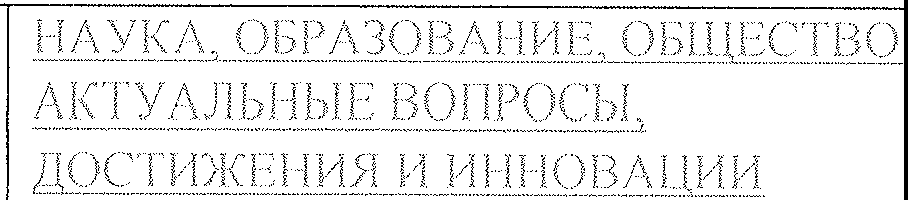 методики, опыта, наличие пособий, методических комплексов, рекомендаций и  т.д.), наличие публикаций, выступлений по теме инновационного опыта)Выступление на педагогическом совете6Условия реализации (какие необходимы ресурсы, каковы ограничения, трудоемкость, риски)Доступность реализации продукта, необходим доступ в сеть Интернет, регистрация в социальных сетях.7Эффекты (какие произошли дополнительные изменения, не связанные напрямую с целью, задачами инновации)Взаимодействие учителя и родителей посредством социальных сетей помогает решению задач воспитания и обучения в условиях ФГОС.8Презентационность(доступность и ясность подачи инновационного материала, структурированность продукта, логичность, последовательность, культура оформления работы, в т.ч. электронной версии)Материал изложен доступно, соответствует структуре работы, использованы приложения с фотоматериалами.